Nome: 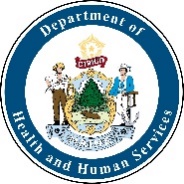 Nome: Data de nascimento:  Data de nascimento:  Idade:  Idade:  Língua preferida:Língua preferida:Língua preferida:Tem seguro saúde?  Sim      NãoSe sim:       Público    Privado  	Tem seguro saúde?  Sim      NãoSe sim:       Público    Privado  	Sexo:  Masculino  Feminino  Não-Binário/XTransgénero Prefere não divulgar  Outros ________________Sexo:  Masculino  Feminino  Não-Binário/XTransgénero Prefere não divulgar  Outros ________________Sexo:  Masculino  Feminino  Não-Binário/XTransgénero Prefere não divulgar  Outros ________________Sexo:  Masculino  Feminino  Não-Binário/XTransgénero Prefere não divulgar  Outros ________________Sexo:  Masculino  Feminino  Não-Binário/XTransgénero Prefere não divulgar  Outros ________________Sexo:  Masculino  Feminino  Não-Binário/XTransgénero Prefere não divulgar  Outros ________________Sexo:  Masculino  Feminino  Não-Binário/XTransgénero Prefere não divulgar  Outros ________________Raça:Nativo Indígena Americano ou nativo do AlascaAsiático  Nativo do Havaí ou nativo de outra Ilha do Pacífico Raça:Nativo Indígena Americano ou nativo do AlascaAsiático  Nativo do Havaí ou nativo de outra Ilha do Pacífico Raça:Nativo Indígena Americano ou nativo do AlascaAsiático  Nativo do Havaí ou nativo de outra Ilha do Pacífico Negro ou afro-americanoBranco Outra raçaNegro ou afro-americanoBranco Outra raçaEtnia:  Hispânico/latino  Não-hispânico/não-latinoEtnia:  Hispânico/latino  Não-hispânico/não-latinoEtnia:  Hispânico/latino  Não-hispânico/não-latinoEtnia:  Hispânico/latino  Não-hispânico/não-latinoMorada:Morada:Cidade/Código Postal:  Cidade/Código Postal:  Telefone:  Telefone:  Telefone:  Telefone:  Telefone:  Responda às seguintes perguntas sobre a pessoa mencionada acima.Responda às seguintes perguntas sobre a pessoa mencionada acima.Responda às seguintes perguntas sobre a pessoa mencionada acima.Responda às seguintes perguntas sobre a pessoa mencionada acima.Responda às seguintes perguntas sobre a pessoa mencionada acima.Responda às seguintes perguntas sobre a pessoa mencionada acima.SimNãoJá alguma vez recebeu uma dose de vacina contra a COVID-19? Em caso afirmativo, será necessário apresentar a documentação.Já alguma vez recebeu uma dose de vacina contra a COVID-19? Em caso afirmativo, será necessário apresentar a documentação.Já alguma vez recebeu uma dose de vacina contra a COVID-19? Em caso afirmativo, será necessário apresentar a documentação.Já alguma vez recebeu uma dose de vacina contra a COVID-19? Em caso afirmativo, será necessário apresentar a documentação.Já alguma vez recebeu uma dose de vacina contra a COVID-19? Em caso afirmativo, será necessário apresentar a documentação.Já alguma vez recebeu uma dose de vacina contra a COVID-19? Em caso afirmativo, será necessário apresentar a documentação.Apresentou, nos últimos 10 dias, sintomas como febre, calafrios, tosse, falta de ar, dificuldade em respirar, fadiga, dores de músculo ou corpo, dores de cabeça, perda dos sentidos de sabor e cheiro, dor de garganta, congestão ou nariz a pingar, náuseas, vómitos, ou diarreia? Apresentou, nos últimos 10 dias, sintomas como febre, calafrios, tosse, falta de ar, dificuldade em respirar, fadiga, dores de músculo ou corpo, dores de cabeça, perda dos sentidos de sabor e cheiro, dor de garganta, congestão ou nariz a pingar, náuseas, vómitos, ou diarreia? Apresentou, nos últimos 10 dias, sintomas como febre, calafrios, tosse, falta de ar, dificuldade em respirar, fadiga, dores de músculo ou corpo, dores de cabeça, perda dos sentidos de sabor e cheiro, dor de garganta, congestão ou nariz a pingar, náuseas, vómitos, ou diarreia? Apresentou, nos últimos 10 dias, sintomas como febre, calafrios, tosse, falta de ar, dificuldade em respirar, fadiga, dores de músculo ou corpo, dores de cabeça, perda dos sentidos de sabor e cheiro, dor de garganta, congestão ou nariz a pingar, náuseas, vómitos, ou diarreia? Apresentou, nos últimos 10 dias, sintomas como febre, calafrios, tosse, falta de ar, dificuldade em respirar, fadiga, dores de músculo ou corpo, dores de cabeça, perda dos sentidos de sabor e cheiro, dor de garganta, congestão ou nariz a pingar, náuseas, vómitos, ou diarreia? Apresentou, nos últimos 10 dias, sintomas como febre, calafrios, tosse, falta de ar, dificuldade em respirar, fadiga, dores de músculo ou corpo, dores de cabeça, perda dos sentidos de sabor e cheiro, dor de garganta, congestão ou nariz a pingar, náuseas, vómitos, ou diarreia? Foi-lhe aconselhado a ficar em isolamento ou em quarentena neste momento?Foi-lhe aconselhado a ficar em isolamento ou em quarentena neste momento?Foi-lhe aconselhado a ficar em isolamento ou em quarentena neste momento?Foi-lhe aconselhado a ficar em isolamento ou em quarentena neste momento?Foi-lhe aconselhado a ficar em isolamento ou em quarentena neste momento?Foi-lhe aconselhado a ficar em isolamento ou em quarentena neste momento?Está imunocomprometido entre os níveis moderado a grave? Está imunocomprometido entre os níveis moderado a grave? Está imunocomprometido entre os níveis moderado a grave? Está imunocomprometido entre os níveis moderado a grave? Está imunocomprometido entre os níveis moderado a grave? Está imunocomprometido entre os níveis moderado a grave? Já alguma vez teve reacção alérgica grave (como anafilaxia)? Por exemplo, apresentou uma reacção que foi tratada com o medicamento epinefrina ou EpiPen, ou apresentou uma reacção que teve de ir rapidamente para o hospital.Já alguma vez teve reacção alérgica grave (como anafilaxia)? Por exemplo, apresentou uma reacção que foi tratada com o medicamento epinefrina ou EpiPen, ou apresentou uma reacção que teve de ir rapidamente para o hospital.Já alguma vez teve reacção alérgica grave (como anafilaxia)? Por exemplo, apresentou uma reacção que foi tratada com o medicamento epinefrina ou EpiPen, ou apresentou uma reacção que teve de ir rapidamente para o hospital.Já alguma vez teve reacção alérgica grave (como anafilaxia)? Por exemplo, apresentou uma reacção que foi tratada com o medicamento epinefrina ou EpiPen, ou apresentou uma reacção que teve de ir rapidamente para o hospital.Já alguma vez teve reacção alérgica grave (como anafilaxia)? Por exemplo, apresentou uma reacção que foi tratada com o medicamento epinefrina ou EpiPen, ou apresentou uma reacção que teve de ir rapidamente para o hospital.Já alguma vez teve reacção alérgica grave (como anafilaxia)? Por exemplo, apresentou uma reacção que foi tratada com o medicamento epinefrina ou EpiPen, ou apresentou uma reacção que teve de ir rapidamente para o hospital.Já alguma vez teve reacção alérgica a uma vacina anterior contra a COVID-19? Por exemplo, apresentou erupção da pele, inchaço, ou respiração asmática dentro de um período de 4 horas logo após a vacinação? Já alguma vez teve reacção alérgica a uma vacina anterior contra a COVID-19? Por exemplo, apresentou erupção da pele, inchaço, ou respiração asmática dentro de um período de 4 horas logo após a vacinação? Já alguma vez teve reacção alérgica a uma vacina anterior contra a COVID-19? Por exemplo, apresentou erupção da pele, inchaço, ou respiração asmática dentro de um período de 4 horas logo após a vacinação? Já alguma vez teve reacção alérgica a uma vacina anterior contra a COVID-19? Por exemplo, apresentou erupção da pele, inchaço, ou respiração asmática dentro de um período de 4 horas logo após a vacinação? Já alguma vez teve reacção alérgica a uma vacina anterior contra a COVID-19? Por exemplo, apresentou erupção da pele, inchaço, ou respiração asmática dentro de um período de 4 horas logo após a vacinação? Já alguma vez teve reacção alérgica a uma vacina anterior contra a COVID-19? Por exemplo, apresentou erupção da pele, inchaço, ou respiração asmática dentro de um período de 4 horas logo após a vacinação? Tem histórico de saúde de inflamação do miocárdio ou inflamação do pericárdio?Tem histórico de saúde de inflamação do miocárdio ou inflamação do pericárdio?Tem histórico de saúde de inflamação do miocárdio ou inflamação do pericárdio?Tem histórico de saúde de inflamação do miocárdio ou inflamação do pericárdio?Tem histórico de saúde de inflamação do miocárdio ou inflamação do pericárdio?Tem histórico de saúde de inflamação do miocárdio ou inflamação do pericárdio?Recebeu terapia baseada em anticorpos passivos nos últimos 90 dias? Recebeu terapia baseada em anticorpos passivos nos últimos 90 dias? Recebeu terapia baseada em anticorpos passivos nos últimos 90 dias? Recebeu terapia baseada em anticorpos passivos nos últimos 90 dias? Recebeu terapia baseada em anticorpos passivos nos últimos 90 dias? Recebeu terapia baseada em anticorpos passivos nos últimos 90 dias? PARA OS BENEFICIÁRIOS DA VACINA MAIORES DE 18 ANOS DE IDADE, OS ENCARREGADOS DEVEM VERIFICAR UMA DAS SEGUINTES OPÇÕES:	As imunizações do meu filho podem ser feitas sem a minha presença.	As imunizações do meu filho só podem ser feitas com a minha presença.AUTORIZAÇÃO PARA SER VACINADORecebi uma cópia da Ficha Informativa de Autorização de Uso de Emergência, que já li e tive esclarecimentos sobre o assunto, e também compreendo os benefícios e riscos da vacina contra a COVID-19. Compreendo que um registo desta vacina será introduzido no Sistema de Informação de Imunização do Maine, ImmPact. Compreendo o aconselhamento de que devo permanecer no local hoje durante pelo menos 15 minutos após a vacina ser administrada. Autorizo que a vacina contra a COVID-19 seja administrada à pessoa acima referida, ao assinar abaixo.X_______________________________________________________Data:______________Assinatura do encarregado da pessoa a ser vacinada ou Assinatura do adulto a ser vacinado X_______________________________________________________Data:______________Assinatura do intérpretePARA OS BENEFICIÁRIOS DA VACINA MAIORES DE 18 ANOS DE IDADE, OS ENCARREGADOS DEVEM VERIFICAR UMA DAS SEGUINTES OPÇÕES:	As imunizações do meu filho podem ser feitas sem a minha presença.	As imunizações do meu filho só podem ser feitas com a minha presença.AUTORIZAÇÃO PARA SER VACINADORecebi uma cópia da Ficha Informativa de Autorização de Uso de Emergência, que já li e tive esclarecimentos sobre o assunto, e também compreendo os benefícios e riscos da vacina contra a COVID-19. Compreendo que um registo desta vacina será introduzido no Sistema de Informação de Imunização do Maine, ImmPact. Compreendo o aconselhamento de que devo permanecer no local hoje durante pelo menos 15 minutos após a vacina ser administrada. Autorizo que a vacina contra a COVID-19 seja administrada à pessoa acima referida, ao assinar abaixo.X_______________________________________________________Data:______________Assinatura do encarregado da pessoa a ser vacinada ou Assinatura do adulto a ser vacinado X_______________________________________________________Data:______________Assinatura do intérpretePARA OS BENEFICIÁRIOS DA VACINA MAIORES DE 18 ANOS DE IDADE, OS ENCARREGADOS DEVEM VERIFICAR UMA DAS SEGUINTES OPÇÕES:	As imunizações do meu filho podem ser feitas sem a minha presença.	As imunizações do meu filho só podem ser feitas com a minha presença.AUTORIZAÇÃO PARA SER VACINADORecebi uma cópia da Ficha Informativa de Autorização de Uso de Emergência, que já li e tive esclarecimentos sobre o assunto, e também compreendo os benefícios e riscos da vacina contra a COVID-19. Compreendo que um registo desta vacina será introduzido no Sistema de Informação de Imunização do Maine, ImmPact. Compreendo o aconselhamento de que devo permanecer no local hoje durante pelo menos 15 minutos após a vacina ser administrada. Autorizo que a vacina contra a COVID-19 seja administrada à pessoa acima referida, ao assinar abaixo.X_______________________________________________________Data:______________Assinatura do encarregado da pessoa a ser vacinada ou Assinatura do adulto a ser vacinado X_______________________________________________________Data:______________Assinatura do intérpretePARA OS BENEFICIÁRIOS DA VACINA MAIORES DE 18 ANOS DE IDADE, OS ENCARREGADOS DEVEM VERIFICAR UMA DAS SEGUINTES OPÇÕES:	As imunizações do meu filho podem ser feitas sem a minha presença.	As imunizações do meu filho só podem ser feitas com a minha presença.AUTORIZAÇÃO PARA SER VACINADORecebi uma cópia da Ficha Informativa de Autorização de Uso de Emergência, que já li e tive esclarecimentos sobre o assunto, e também compreendo os benefícios e riscos da vacina contra a COVID-19. Compreendo que um registo desta vacina será introduzido no Sistema de Informação de Imunização do Maine, ImmPact. Compreendo o aconselhamento de que devo permanecer no local hoje durante pelo menos 15 minutos após a vacina ser administrada. Autorizo que a vacina contra a COVID-19 seja administrada à pessoa acima referida, ao assinar abaixo.X_______________________________________________________Data:______________Assinatura do encarregado da pessoa a ser vacinada ou Assinatura do adulto a ser vacinado X_______________________________________________________Data:______________Assinatura do intérpretePARA OS BENEFICIÁRIOS DA VACINA MAIORES DE 18 ANOS DE IDADE, OS ENCARREGADOS DEVEM VERIFICAR UMA DAS SEGUINTES OPÇÕES:	As imunizações do meu filho podem ser feitas sem a minha presença.	As imunizações do meu filho só podem ser feitas com a minha presença.AUTORIZAÇÃO PARA SER VACINADORecebi uma cópia da Ficha Informativa de Autorização de Uso de Emergência, que já li e tive esclarecimentos sobre o assunto, e também compreendo os benefícios e riscos da vacina contra a COVID-19. Compreendo que um registo desta vacina será introduzido no Sistema de Informação de Imunização do Maine, ImmPact. Compreendo o aconselhamento de que devo permanecer no local hoje durante pelo menos 15 minutos após a vacina ser administrada. Autorizo que a vacina contra a COVID-19 seja administrada à pessoa acima referida, ao assinar abaixo.X_______________________________________________________Data:______________Assinatura do encarregado da pessoa a ser vacinada ou Assinatura do adulto a ser vacinado X_______________________________________________________Data:______________Assinatura do intérpretePARA OS BENEFICIÁRIOS DA VACINA MAIORES DE 18 ANOS DE IDADE, OS ENCARREGADOS DEVEM VERIFICAR UMA DAS SEGUINTES OPÇÕES:	As imunizações do meu filho podem ser feitas sem a minha presença.	As imunizações do meu filho só podem ser feitas com a minha presença.AUTORIZAÇÃO PARA SER VACINADORecebi uma cópia da Ficha Informativa de Autorização de Uso de Emergência, que já li e tive esclarecimentos sobre o assunto, e também compreendo os benefícios e riscos da vacina contra a COVID-19. Compreendo que um registo desta vacina será introduzido no Sistema de Informação de Imunização do Maine, ImmPact. Compreendo o aconselhamento de que devo permanecer no local hoje durante pelo menos 15 minutos após a vacina ser administrada. Autorizo que a vacina contra a COVID-19 seja administrada à pessoa acima referida, ao assinar abaixo.X_______________________________________________________Data:______________Assinatura do encarregado da pessoa a ser vacinada ou Assinatura do adulto a ser vacinado X_______________________________________________________Data:______________Assinatura do intérpretePARA OS BENEFICIÁRIOS DA VACINA MAIORES DE 18 ANOS DE IDADE, OS ENCARREGADOS DEVEM VERIFICAR UMA DAS SEGUINTES OPÇÕES:	As imunizações do meu filho podem ser feitas sem a minha presença.	As imunizações do meu filho só podem ser feitas com a minha presença.AUTORIZAÇÃO PARA SER VACINADORecebi uma cópia da Ficha Informativa de Autorização de Uso de Emergência, que já li e tive esclarecimentos sobre o assunto, e também compreendo os benefícios e riscos da vacina contra a COVID-19. Compreendo que um registo desta vacina será introduzido no Sistema de Informação de Imunização do Maine, ImmPact. Compreendo o aconselhamento de que devo permanecer no local hoje durante pelo menos 15 minutos após a vacina ser administrada. Autorizo que a vacina contra a COVID-19 seja administrada à pessoa acima referida, ao assinar abaixo.X_______________________________________________________Data:______________Assinatura do encarregado da pessoa a ser vacinada ou Assinatura do adulto a ser vacinado X_______________________________________________________Data:______________Assinatura do intérpretePARA OS BENEFICIÁRIOS DA VACINA MAIORES DE 18 ANOS DE IDADE, OS ENCARREGADOS DEVEM VERIFICAR UMA DAS SEGUINTES OPÇÕES:	As imunizações do meu filho podem ser feitas sem a minha presença.	As imunizações do meu filho só podem ser feitas com a minha presença.AUTORIZAÇÃO PARA SER VACINADORecebi uma cópia da Ficha Informativa de Autorização de Uso de Emergência, que já li e tive esclarecimentos sobre o assunto, e também compreendo os benefícios e riscos da vacina contra a COVID-19. Compreendo que um registo desta vacina será introduzido no Sistema de Informação de Imunização do Maine, ImmPact. Compreendo o aconselhamento de que devo permanecer no local hoje durante pelo menos 15 minutos após a vacina ser administrada. Autorizo que a vacina contra a COVID-19 seja administrada à pessoa acima referida, ao assinar abaixo.X_______________________________________________________Data:______________Assinatura do encarregado da pessoa a ser vacinada ou Assinatura do adulto a ser vacinado X_______________________________________________________Data:______________Assinatura do intérpreteAPENAS PARA USO NO ESCRITÓRIO:APENAS PARA USO NO ESCRITÓRIO:APENAS PARA USO NO ESCRITÓRIO:APENAS PARA USO NO ESCRITÓRIO:APENAS PARA USO NO ESCRITÓRIO:APENAS PARA USO NO ESCRITÓRIO:APENAS PARA USO NO ESCRITÓRIO:APENAS PARA USO NO ESCRITÓRIO:APENAS PARA USO NO ESCRITÓRIO:APENAS PARA USO NO ESCRITÓRIO:Dose Data de Administração da DoseFabricante da vacinaNúmero do loteVolume da doseAssinatura e Credenciais do Provedor de VacinasAssinatura e Credenciais do Provedor de VacinasPosto de vacinação -DeltóideRotaData de EUADose 1___/___/___Dose 2___/___/___Dose 3___/___/___/     /EsquerdaDireitaIMDose 1___/___/___Dose 2___/___/___Dose 3___/___/___Cartão de Vacinação contra a COVID-19 Concluído:     S      NCartão de Vacinação contra a COVID-19 Concluído:     S      NCartão de Vacinação contra a COVID-19 Concluído:     S      NCartão de Vacinação contra a COVID-19 Concluído:     S      NCartão de Vacinação contra a COVID-19 Concluído:     S      NTemperatura: Temperatura: Temperatura: Temperatura: 